🔎🧪🌧️TỔ CHỨC CHUYÊN ĐỀ MÔN TOÁN VÀ MÔN CÔNG NGHỆ LỚP 3💧🔥📚Thực hiện kế hoạch năm học 2023-2024, tổ chuyên môn số 3 đã tổ chức chuyên đề môn Toán với bài “ Một phần mấy” và môn Công nghệ với bài " Dụng cụ và vật liệu làm thủ công"  👩‍💼Ngày 21/08/2023, cô giáo Hoàng Thanh Dung  và cô giáo Lê Thị Thắm đã thể hiện tiết dạy với sự tham dự của Ban giám hiệu cùng các GV trong tổ 3. 🔆 Trong 2 tiết học, các cô giáo đã vận dụng phương pháp dạy học và các ứng dụng công nghệ hiện đại để giúp HS có những trải nghiệm rất bổ ích. 🌈 Tiết chuyên đề đã diễn ra thành công tốt đẹp. Sau tiết dạy, toàn thể các GV đã tham gia thảo luận, trao đổi chuyên môn. BGH cũng đã định hướng rõ cách phân chia kiến thức, thời gian, xây dựng kế hoạch bài học cũng như hình thức tổ chức ,các phương pháp dạy học để GV có thể áp dụng tốt ở những tiết học khác phù hợp và hiệu quả!🍀💦❄️💧🔥🌧️🌦️🌴🌿📸Một số hình ảnh trong buổi chuyên đề 💁‍♀️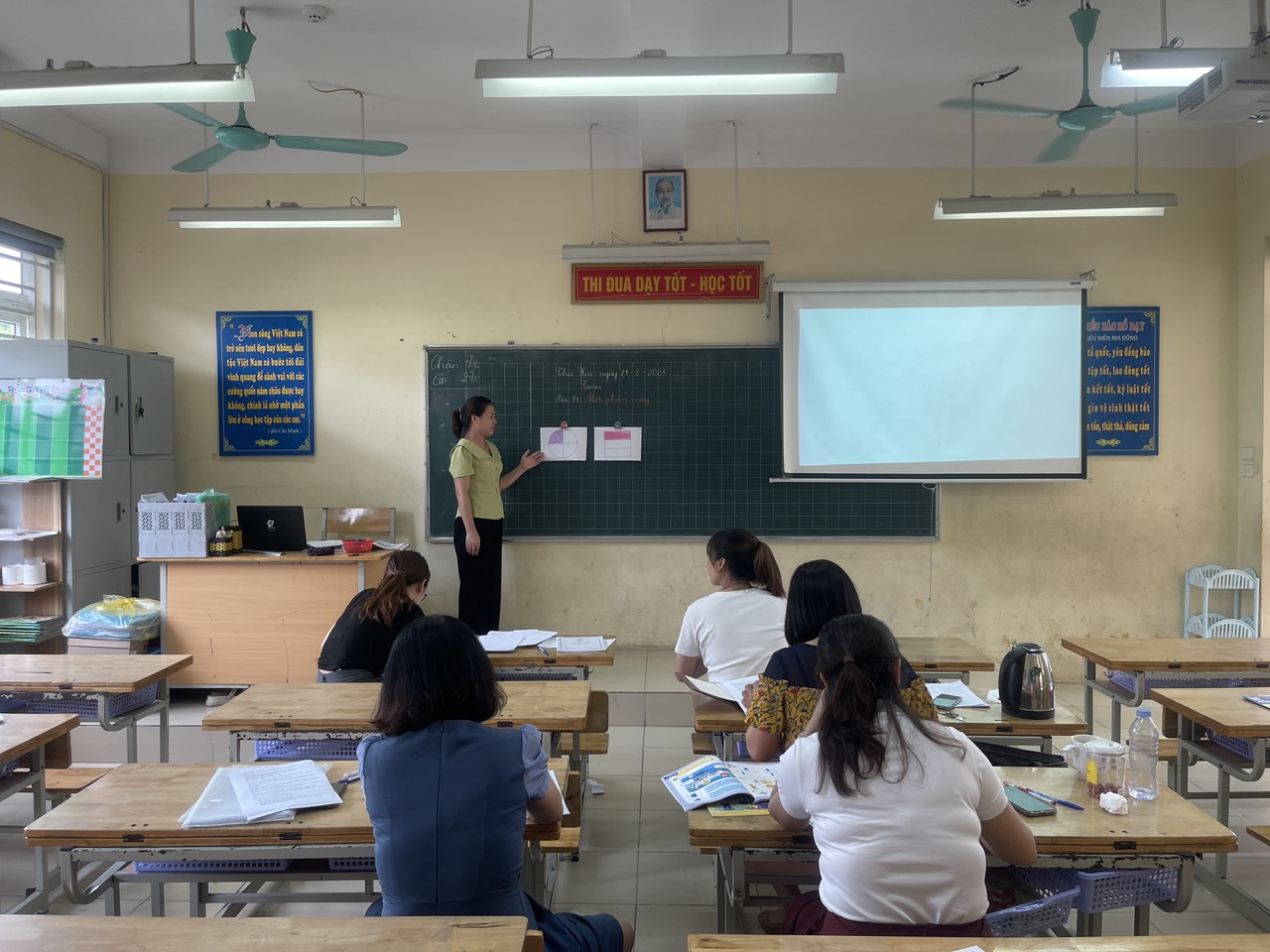 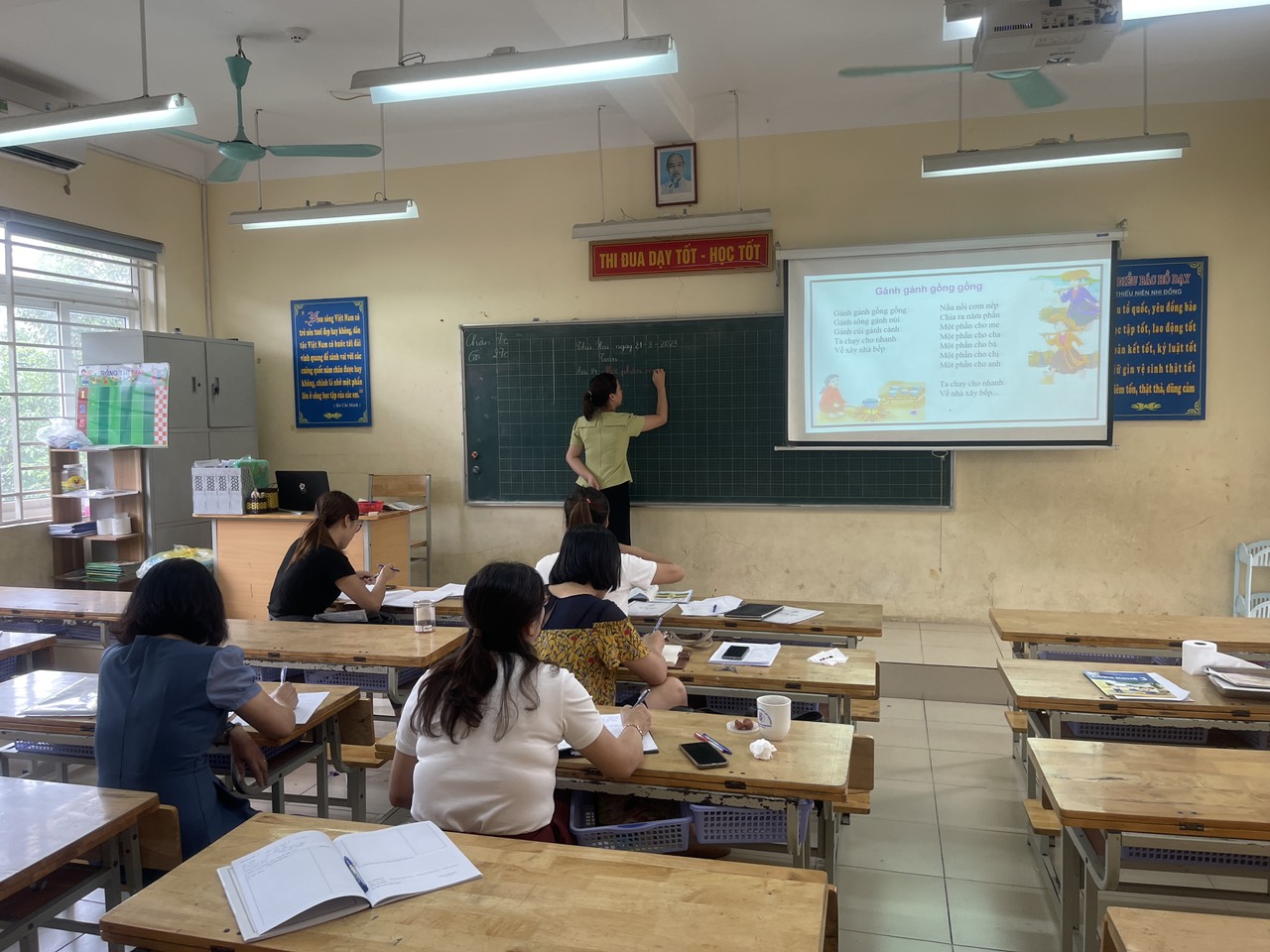 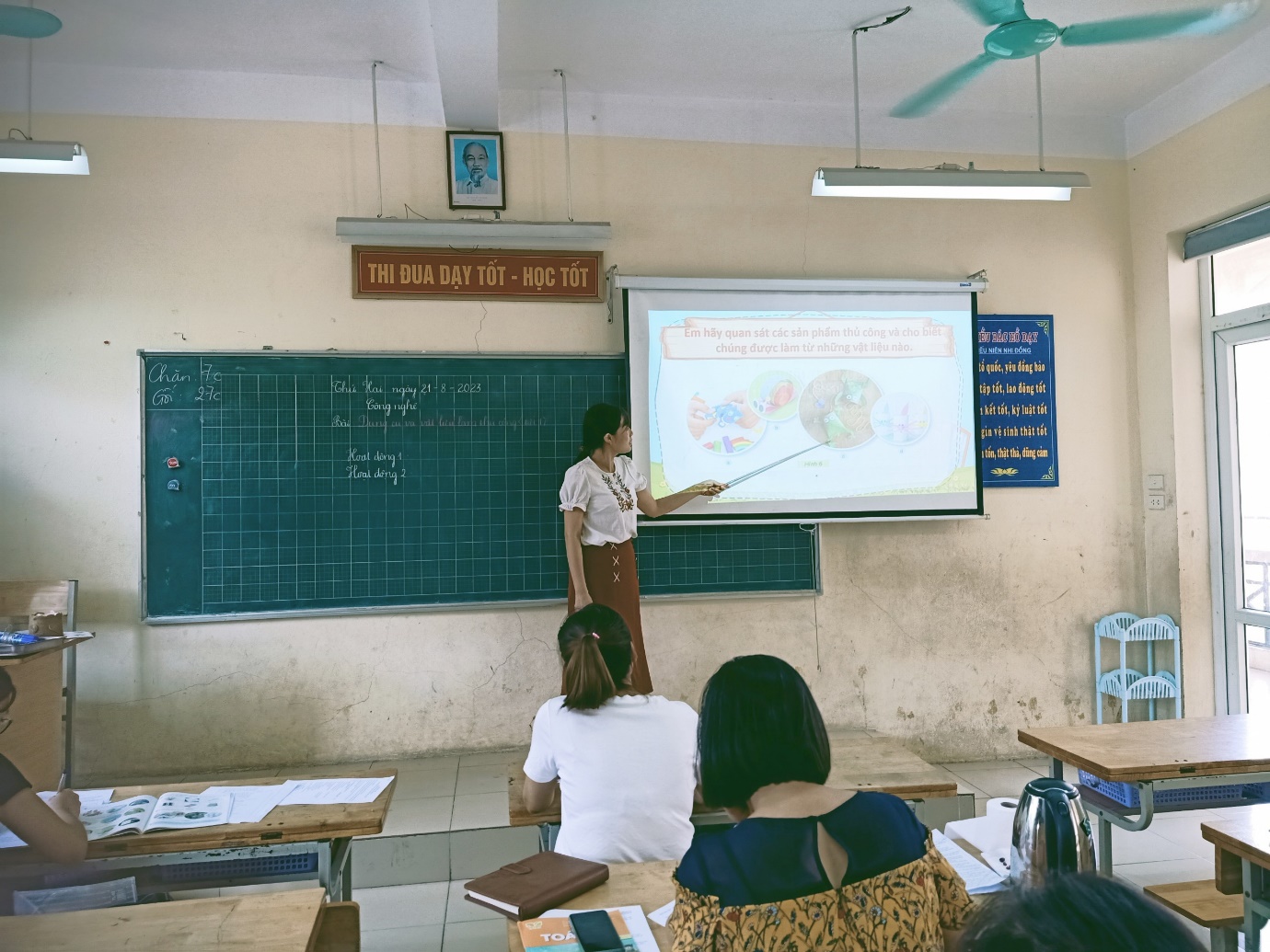 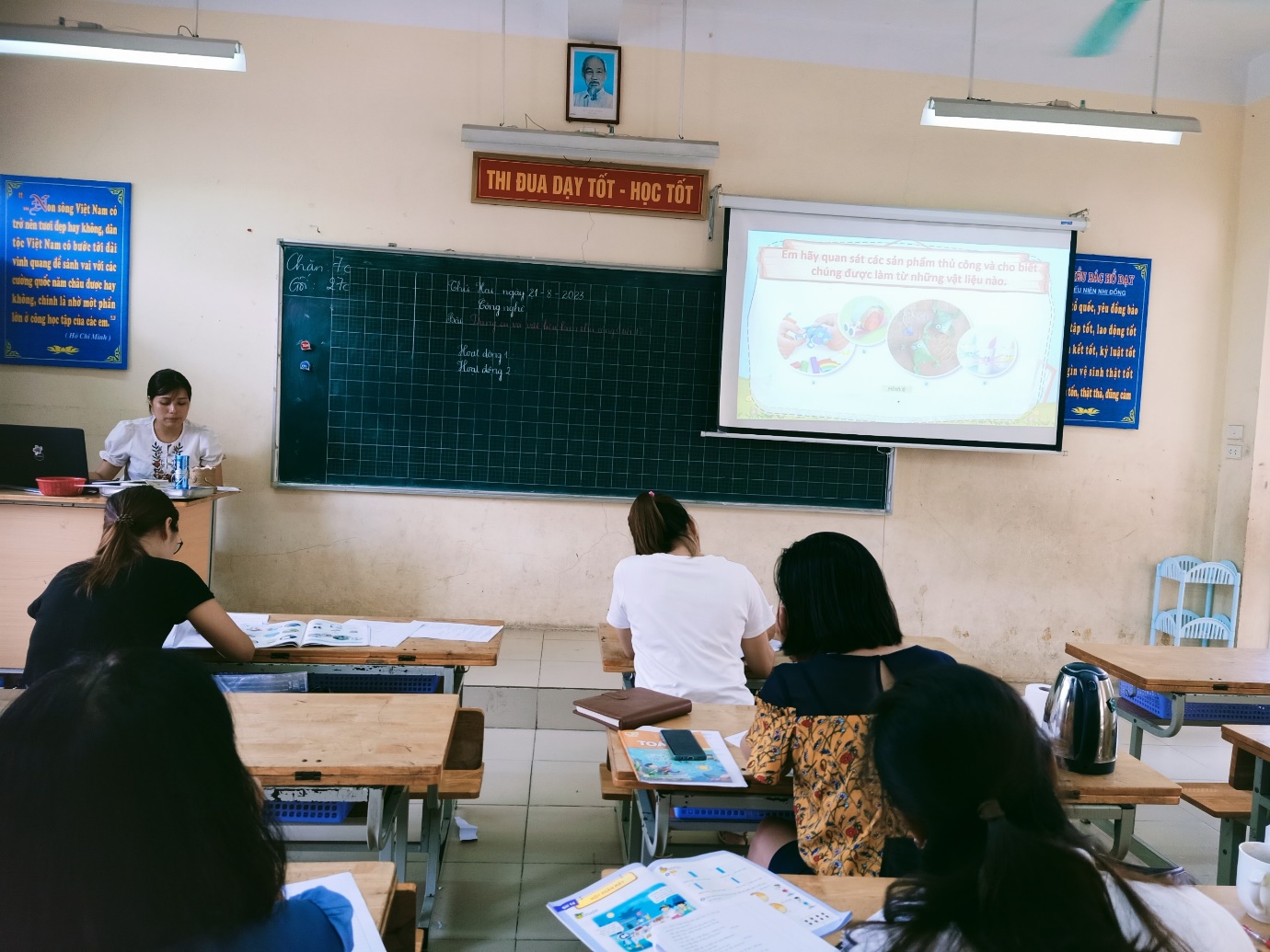 